بسمه تعالیبسمه تعالی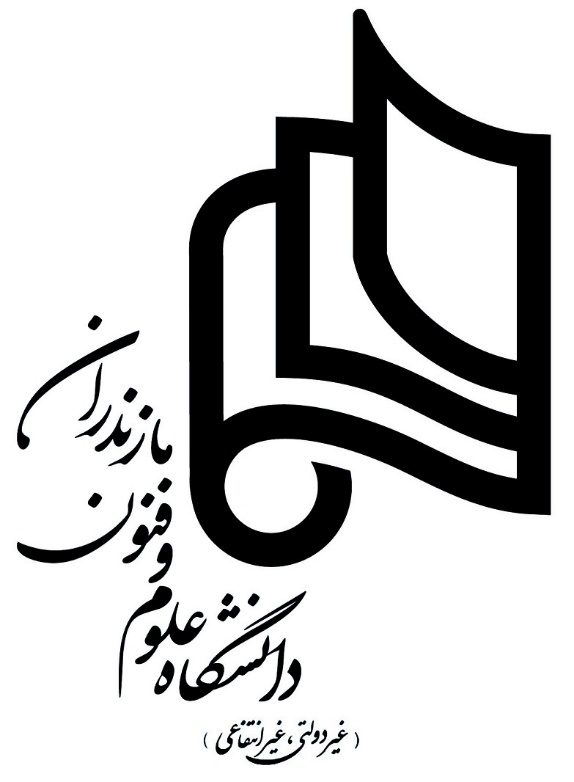 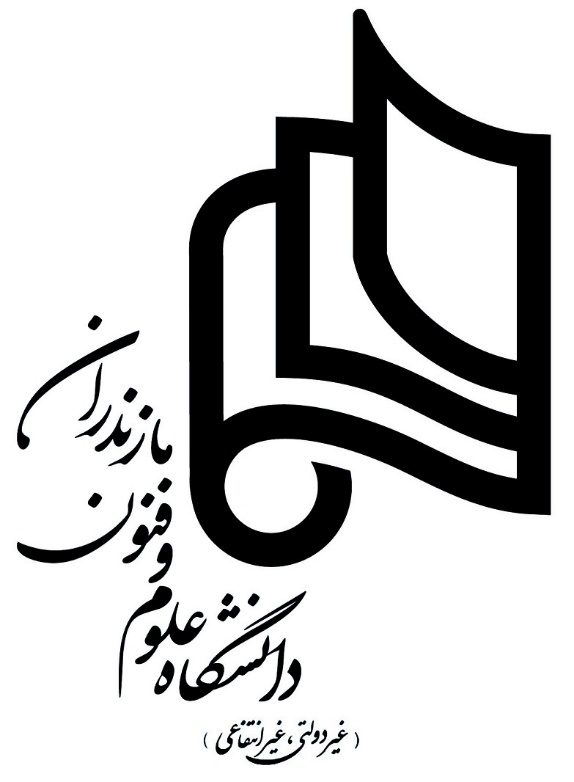 تاریخ  تحویل: نیمسال تحصیلی:نام استاد راهنما: نام و نام خانوادگی  :شماره دانشجویی :رشته تحصیلی : معماری -معماریتاریخ  تحویل: نیمسال تحصیلی:نام استاد راهنما: نام و نام خانوادگی  :شماره دانشجویی :رشته تحصیلی : معماری -معماریگروه  معماریفرم 2/3 پروپزال دانشجویان کارشناسی ارشدپیش پروپزال یییییییییییییییییییییییییییییی 1- بدنه پیشنهاده: (این قسمت توسط دانشجو تکمیل گردد)عنوان پایان نامه ( عنوان دقیق رساله)بیان مساله (تعریف و ویژگیهای مساله، اهمیت و ضرورت)اهداف تحقیق سوالات و فرضیات تحقیقمختصری از پژوهشهای انجام شده ( پیشینه پژوهش)تاریخ و امضا دانشجو:2- تایید استاد راهنما ( این قسمت توسط استاد راهنما تکمیل شود)فرم 2/3 پروپزال دانشجویان کارشناسی ارشدپیش پروپزال یییییییییییییییییییییییییییییی 1- بدنه پیشنهاده: (این قسمت توسط دانشجو تکمیل گردد)عنوان پایان نامه ( عنوان دقیق رساله)بیان مساله (تعریف و ویژگیهای مساله، اهمیت و ضرورت)اهداف تحقیق سوالات و فرضیات تحقیقمختصری از پژوهشهای انجام شده ( پیشینه پژوهش)تاریخ و امضا دانشجو:2- تایید استاد راهنما ( این قسمت توسط استاد راهنما تکمیل شود)فرم 2/3 پروپزال دانشجویان کارشناسی ارشدپیش پروپزال یییییییییییییییییییییییییییییی 1- بدنه پیشنهاده: (این قسمت توسط دانشجو تکمیل گردد)عنوان پایان نامه ( عنوان دقیق رساله)بیان مساله (تعریف و ویژگیهای مساله، اهمیت و ضرورت)اهداف تحقیق سوالات و فرضیات تحقیقمختصری از پژوهشهای انجام شده ( پیشینه پژوهش)تاریخ و امضا دانشجو:2- تایید استاد راهنما ( این قسمت توسط استاد راهنما تکمیل شود) تایید و امضا استاد راهنما:تاریخ و امضاتوضیحات : تایید و امضا استاد راهنما:تاریخ و امضاتوضیحات : تایید و امضا استاد راهنما:تاریخ و امضاتوضیحات :